НОВОГОДНЯЯ ТРАДИЦИЯ.Ежегодно в канун Нового года в мире   под топор идут миллионы  елок и сосен. А через несколько дней , когда заканчивается праздник улицы заполняются выброшенными деревцами, ставшими ненужными.ЗАДУМАЙТЕСЬ  ЛЮДИ!  ОСТОНОВИТЕСЬ!                  НЕ ГУБИТЕ ПРИРОДУ!ЭТО НАДО ЗНАТЬ !ЕЛЬ – вечнозеленое растение из семейства сосновых. Живет ель в среднем  250-300 лет, но растет очень медленно за год всего на 30 см. Высота  взрослой ели  60-90 м. Семеносить начинает в возрасте от  20 до 60 лет. Семеношение  не ежегодное, повторяется один раз в 4-5 лет.  Большую, огромную пользу приносит людям ценное свойство елочки- ее способность очищать воздух от пыли. Ель называли издавна деревом  ЗДОРОВЬЯ. В сосновых и еловых лесах воздух чист, в них практически нет микробов. Для новогодних елок используют деревца       10-15-летнего возраста !!! 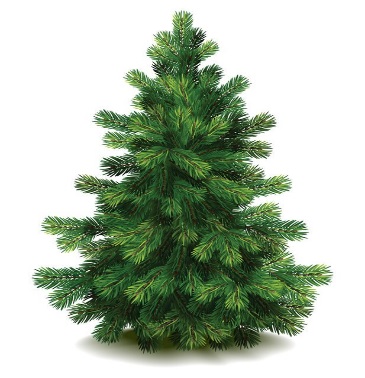 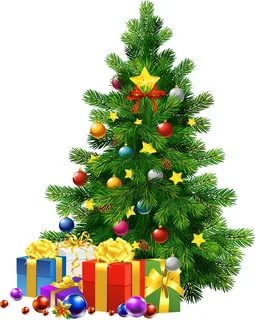 Елочка зеленая хочет жить в лесу.          Веточкою колкою защитить лису.                  Ежику и белочке шишку подарить,                            и сову ушастую днем в тени прикрыть.               Ну а если нужно Новый  год встречать,                     веточку еловую в вазочку поставь.                      Вот тогда вас елочка отблагодарит                          и грибы, и ягоды летом сохранит .                        Не рубите елочку! Не губите лес!                    Полон он и сказок, и живых чудес!НЕ РУБИТЕ ЕЛОЧКИ, ИМ ТОЖЕ БОЛЬНОМуниципальное бюджетное дошкольное образовательное учреждение детский сад «Аленушка»А К Ц И Я 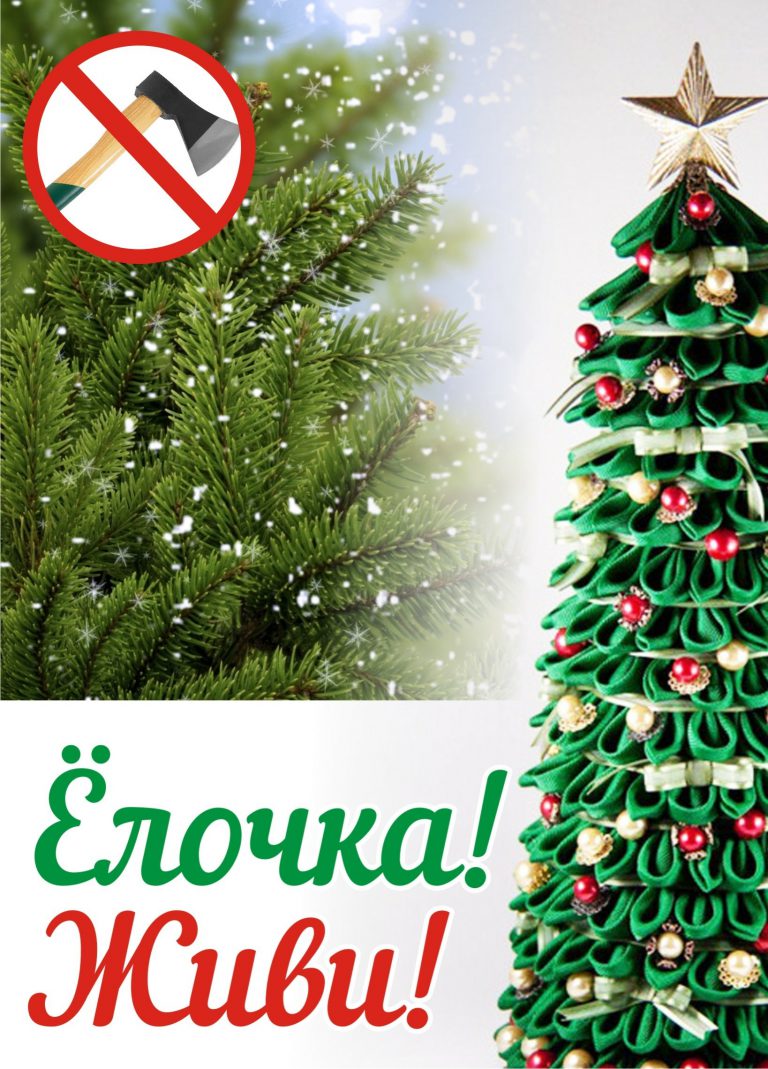 Воспитатель Зинченко О.Д.Дети группы «Ягодки»СКОРО НОВЫЙ ГОД!КАКУЮ ЕЛОЧКУ НАРЯДИТЬ, ЖИВУЮ ИЛИ ИСКУСТВЕННУЮ?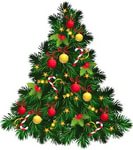 Преимущества искусственной ели.Отсутствие иголок на полу и мебелиСлужит не один годУдобна в храненииНе вызывает аллергииЭкологический продуктВ настоящее время большой ассортимент на любой вкус и кошелекЕсли все же вы остановили  свой выбор на ЖИВОЙ ЕЛИ, после праздников не выбрасывайте дерево бездушно, а превратив в золу (известным для всех способом), а затем используйте как удобрение для своего огорода или обработайте сад весной от вредителей, растворив золу в воде. 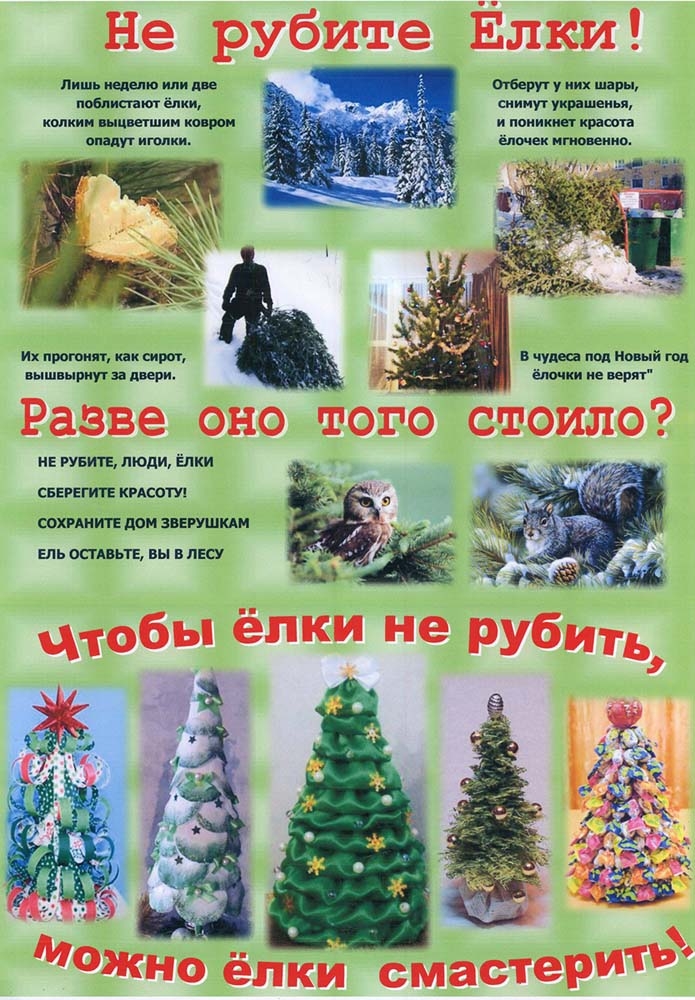 Взрослые, сохраните лес для нас!Ваши дети2020 год МЫШИ.КРЫСЫ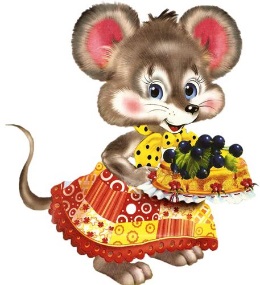 Как украсить праздничный стол. Креативные идеиВКУСНЫЕ ЕЛОЧКИ…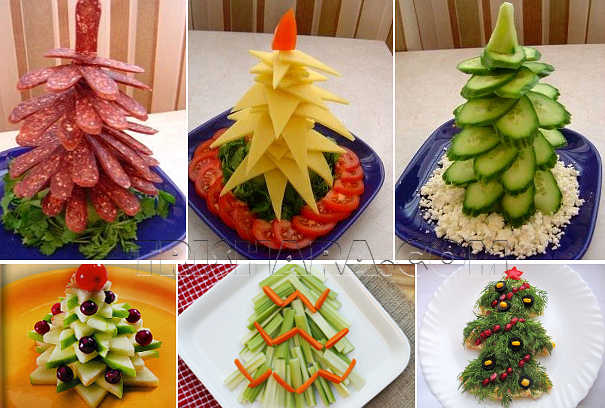 С Новым годом! Чудо-сказкойПусть наполнится ваш дом!И всегда тепло и радость, Доброта царит пусть в нем!Здоровья, счастья и удачи в Новом году!